<Commission>{CULT}Kultur- og Uddannelsesudvalget</Commission><RefProc>2020/2009</RefProc><RefTypeProc>(INI)</RefTypeProc><Date>{06/05/2020}6.5.2020</Date><TypeAM>ÆNDRINGSFORSLAG</TypeAM><RangeAM>1 - 77</RangeAM><TitreType>Udkast til udtalelse</TitreType><Rapporteur>Diana Riba i Giner</Rapporteur><DocRefPE>(PE648.611v01-00)</DocRefPE><Titre>Styrkelse af mediefrihed: beskyttelse af journalister i Europa, hadefuld tale, desinformation og platformenes rolle</Titre><DocRef>(2020/2009(INI))</DocRef>AM_Com_NonLegOpinion<RepeatBlock-Amend><Amend>Ændringsforslag		<NumAm>1</NumAm><RepeatBlock-By><Members>Dace Melbārde, Elżbieta Kruk, Andrey Slabakov</Members></RepeatBlock-By><DocAmend>Udkast til udtalelse</DocAmend><Article>Punkt 1</Article>Or. <Original>{EN}en</Original></Amend><Amend>Ændringsforslag		<NumAm>2</NumAm><RepeatBlock-By><Members>Catherine Griset</Members></RepeatBlock-By><DocAmend>Udkast til udtalelse</DocAmend><Article>Punkt 1</Article>Or. <Original>{FR}fr</Original></Amend><Amend>Ændringsforslag		<NumAm>3</NumAm><RepeatBlock-By><Members>Ibán García Del Blanco, Marcos Ros Sempere, Domènec Ruiz Devesa</Members></RepeatBlock-By><DocAmend>Udkast til udtalelse</DocAmend><Article>Punkt 1</Article>Or. <Original>{EN}en</Original></Amend><Amend>Ændringsforslag		<NumAm>4</NumAm><RepeatBlock-By><Members>Łukasz Kohut, Petra Kammerevert, Predrag Fred Matić, Victor Negrescu</Members></RepeatBlock-By><DocAmend>Udkast til udtalelse</DocAmend><Article>Punkt 1</Article>Or. <Original>{EN}en</Original></Amend><Amend>Ændringsforslag		<NumAm>5</NumAm><RepeatBlock-By><Members>Irena Joveva, Bernard Guetta, Vlad-Marius Botoş, Ilana Cicurel, Radka Maxová, Morten Løkkegaard</Members></RepeatBlock-By><DocAmend>Udkast til udtalelse</DocAmend><Article>Punkt 1</Article>Or. <Original>{EN}en</Original></Amend><Amend>Ændringsforslag		<NumAm>6</NumAm><RepeatBlock-By><Members>Loucas Fourlas, Isabel Benjumea Benjumea, Michaela Šojdrová, Peter Pollák, Tomasz Frankowski, Theodoros Zagorakis, Sabine Verheyen, Asim Ademov, Stelios Kympouropoulos</Members></RepeatBlock-By><DocAmend>Udkast til udtalelse</DocAmend><Article>Punkt 1</Article>Or. <Original>{EN}en</Original></Amend><Amend>Ændringsforslag		<NumAm>7</NumAm><RepeatBlock-By><Members>Martina Michels, Niyazi Kizilyürek, Alexis Georgoulis</Members></RepeatBlock-By><DocAmend>Udkast til udtalelse</DocAmend><Article>Punkt 1</Article>Or. <Original>{DE}de</Original></Amend><Amend>Ændringsforslag		<NumAm>8</NumAm><RepeatBlock-By><Members>Irena Joveva, Bernard Guetta, Vlad-Marius Botoş, Ilana Cicurel, Radka Maxová, Morten Løkkegaard</Members></RepeatBlock-By><DocAmend>Udkast til udtalelse</DocAmend><Article>Punkt 1 a (nyt)</Article>Or. <Original>{EN}en</Original></Amend><Amend>Ændringsforslag		<NumAm>9</NumAm><RepeatBlock-By><Members>Loucas Fourlas, Isabel Benjumea Benjumea, Michaela Šojdrová, Peter Pollák, Tomasz Frankowski, Theodoros Zagorakis, Sabine Verheyen, Asim Ademov, Stelios Kympouropoulos</Members></RepeatBlock-By><DocAmend>Udkast til udtalelse</DocAmend><Article>Punkt 1 a (nyt)</Article>Or. <Original>{EN}en</Original></Amend><Amend>Ændringsforslag		<NumAm>10</NumAm><RepeatBlock-By><Members>Diana Riba i Giner</Members></RepeatBlock-By><DocAmend>Udkast til udtalelse</DocAmend><Article>Punkt 1 a (nyt)</Article>Or. <Original>{EN}en</Original></Amend><Amend>Ændringsforslag		<NumAm>11</NumAm><RepeatBlock-By><Members>Diana Riba i Giner</Members></RepeatBlock-By><DocAmend>Udkast til udtalelse</DocAmend><Article>Punkt 1 b (nyt)</Article>Or. <Original>{EN}en</Original></Amend><Amend>Ændringsforslag		<NumAm>12</NumAm><RepeatBlock-By><Members>Irena Joveva, Bernard Guetta, Vlad-Marius Botoş, Ilana Cicurel, Radka Maxová, Morten Løkkegaard</Members></RepeatBlock-By><DocAmend>Udkast til udtalelse</DocAmend><Article>Punkt 1 b (nyt)</Article>Or. <Original>{EN}en</Original></Amend><Amend>Ændringsforslag		<NumAm>13</NumAm><RepeatBlock-By><Members>Catherine Griset</Members></RepeatBlock-By><DocAmend>Udkast til udtalelse</DocAmend><Article>Punkt 2</Article>Or. <Original>{FR}fr</Original></Amend><Amend>Ændringsforslag		<NumAm>14</NumAm><RepeatBlock-By><Members>Martina Michels, Niyazi Kizilyürek, Alexis Georgoulis</Members></RepeatBlock-By><DocAmend>Udkast til udtalelse</DocAmend><Article>Punkt 2</Article>Or. <Original>{DE}de</Original></Amend><Amend>Ændringsforslag		<NumAm>15</NumAm><RepeatBlock-By><Members>Dace Melbārde, Andrey Slabakov</Members></RepeatBlock-By><DocAmend>Udkast til udtalelse</DocAmend><Article>Punkt 2</Article>Or. <Original>{EN}en</Original></Amend><Amend>Ændringsforslag		<NumAm>16</NumAm><RepeatBlock-By><Members>Irena Joveva, Bernard Guetta, Vlad-Marius Botoş, Ilana Cicurel, Radka Maxová, Morten Løkkegaard</Members></RepeatBlock-By><DocAmend>Udkast til udtalelse</DocAmend><Article>Punkt 2</Article>Or. <Original>{EN}en</Original></Amend><Amend>Ændringsforslag		<NumAm>17</NumAm><RepeatBlock-By><Members>Loucas Fourlas, Isabel Benjumea Benjumea, Michaela Šojdrová, Peter Pollák, Tomasz Frankowski, Theodoros Zagorakis, Sabine Verheyen, Asim Ademov, Stelios Kympouropoulos</Members></RepeatBlock-By><DocAmend>Udkast til udtalelse</DocAmend><Article>Punkt 2</Article>Or. <Original>{EN}en</Original></Amend><Amend>Ændringsforslag		<NumAm>18</NumAm><RepeatBlock-By><Members>Diana Riba i Giner</Members></RepeatBlock-By><DocAmend>Udkast til udtalelse</DocAmend><Article>Punkt 2 a (nyt)</Article>Or. <Original>{EN}en</Original></Amend><Amend>Ændringsforslag		<NumAm>19</NumAm><RepeatBlock-By><Members>Loucas Fourlas, Isabel Benjumea Benjumea, Michaela Šojdrová, Peter Pollák, Tomasz Frankowski, Theodoros Zagorakis, Sabine Verheyen, Asim Ademov, Stelios Kympouropoulos</Members></RepeatBlock-By><DocAmend>Udkast til udtalelse</DocAmend><Article>Punkt 2 a (nyt)</Article>Or. <Original>{EN}en</Original></Amend><Amend>Ændringsforslag		<NumAm>20</NumAm><RepeatBlock-By><Members>Łukasz Kohut, Petra Kammerevert, Predrag Fred Matić, Victor Negrescu, Ibán García Del Blanco</Members></RepeatBlock-By><DocAmend>Udkast til udtalelse</DocAmend><Article>Punkt 2 a (nyt)</Article>Or. <Original>{EN}en</Original></Amend><Amend>Ændringsforslag		<NumAm>21</NumAm><RepeatBlock-By><Members>Dace Melbārde, Elżbieta Kruk</Members></RepeatBlock-By><DocAmend>Udkast til udtalelse</DocAmend><Article>Punkt 2 a (nyt)</Article>Or. <Original>{EN}en</Original></Amend><Amend>Ændringsforslag		<NumAm>22</NumAm><RepeatBlock-By><Members>Diana Riba i Giner, Dace Melbārde</Members></RepeatBlock-By><DocAmend>Udkast til udtalelse</DocAmend><Article>Punkt 2 b (nyt)</Article>Or. <Original>{EN}en</Original></Amend><Amend>Ændringsforslag		<NumAm>23</NumAm><RepeatBlock-By><Members>Ibán García Del Blanco, Marcos Ros Sempere, Łukasz Kohut, Domènec Ruiz Devesa</Members></RepeatBlock-By><DocAmend>Udkast til udtalelse</DocAmend><Article>Punkt 3</Article>Or. <Original>{EN}en</Original></Amend><Amend>Ændringsforslag		<NumAm>24</NumAm><RepeatBlock-By><Members>Loucas Fourlas, Isabel Benjumea Benjumea, Michaela Šojdrová, Peter Pollák, Tomasz Frankowski, Sabine Verheyen, Asim Ademov, Stelios Kympouropoulos</Members></RepeatBlock-By><DocAmend>Udkast til udtalelse</DocAmend><Article>Punkt 3</Article>Or. <Original>{EN}en</Original></Amend><Amend>Ændringsforslag		<NumAm>25</NumAm><RepeatBlock-By><Members>Dace Melbārde, Andrey Slabakov</Members></RepeatBlock-By><DocAmend>Udkast til udtalelse</DocAmend><Article>Punkt 3</Article>Or. <Original>{EN}en</Original></Amend><Amend>Ændringsforslag		<NumAm>26</NumAm><RepeatBlock-By><Members>Andrea Bocskor</Members></RepeatBlock-By><DocAmend>Udkast til udtalelse</DocAmend><Article>Punkt 3</Article>Or. <Original>{HU}hu</Original></Amend><Amend>Ændringsforslag		<NumAm>27</NumAm><RepeatBlock-By><Members>Irena Joveva, Bernard Guetta, Vlad-Marius Botoş, Ilana Cicurel, Radka Maxová, Morten Løkkegaard</Members></RepeatBlock-By><DocAmend>Udkast til udtalelse</DocAmend><Article>Punkt 3 a (nyt)</Article>Or. <Original>{EN}en</Original></Amend><Amend>Ændringsforslag		<NumAm>28</NumAm><RepeatBlock-By><Members>Diana Riba i Giner</Members></RepeatBlock-By><DocAmend>Udkast til udtalelse</DocAmend><Article>Punkt 3 a (nyt)</Article>Or. <Original>{EN}en</Original></Amend><Amend>Ændringsforslag		<NumAm>29</NumAm><RepeatBlock-By><Members>Loucas Fourlas, Isabel Benjumea Benjumea, Michaela Šojdrová, Peter Pollák, Tomasz Frankowski, Theodoros Zagorakis, Sabine Verheyen, Asim Ademov, Stelios Kympouropoulos</Members></RepeatBlock-By><DocAmend>Udkast til udtalelse</DocAmend><Article>Punkt 3 a (nyt)</Article>Or. <Original>{EN}en</Original></Amend><Amend>Ændringsforslag		<NumAm>30</NumAm><RepeatBlock-By><Members>Ibán García Del Blanco, Marcos Ros Sempere, Łukasz Kohut, Petra Kammerevert, Domènec Ruiz Devesa</Members></RepeatBlock-By><DocAmend>Udkast til udtalelse</DocAmend><Article>Punkt 3 a (nyt)</Article>Or. <Original>{EN}en</Original></Amend><Amend>Ændringsforslag		<NumAm>31</NumAm><RepeatBlock-By><Members>Dace Melbārde</Members></RepeatBlock-By><DocAmend>Udkast til udtalelse</DocAmend><Article>Punkt 3 a (nyt)</Article>Or. <Original>{EN}en</Original></Amend><Amend>Ændringsforslag		<NumAm>32</NumAm><RepeatBlock-By><Members>Loucas Fourlas, Isabel Benjumea Benjumea, Michaela Šojdrová, Peter Pollák, Tomasz Frankowski, Theodoros Zagorakis, Sabine Verheyen, Asim Ademov, Stelios Kympouropoulos</Members></RepeatBlock-By><DocAmend>Udkast til udtalelse</DocAmend><Article>Punkt 3 b (nyt)</Article>Or. <Original>{EN}en</Original></Amend><Amend>Ændringsforslag		<NumAm>33</NumAm><RepeatBlock-By><Members>Diana Riba i Giner, Dace Melbārde</Members></RepeatBlock-By><DocAmend>Udkast til udtalelse</DocAmend><Article>Punkt 3 b (nyt)</Article>Or. <Original>{EN}en</Original></Amend><Amend>Ændringsforslag		<NumAm>34</NumAm><RepeatBlock-By><Members>Loucas Fourlas, Isabel Benjumea Benjumea, Michaela Šojdrová, Peter Pollák, Tomasz Frankowski, Theodoros Zagorakis, Sabine Verheyen, Stelios Kympouropoulos</Members></RepeatBlock-By><DocAmend>Udkast til udtalelse</DocAmend><Article>Punkt 3 c (nyt)</Article>Or. <Original>{EN}en</Original></Amend><Amend>Ændringsforslag		<NumAm>35</NumAm><RepeatBlock-By><Members>Catherine Griset</Members></RepeatBlock-By><DocAmend>Udkast til udtalelse</DocAmend><Article>Punkt 4</Article>Or. <Original>{FR}fr</Original></Amend><Amend>Ændringsforslag		<NumAm>36</NumAm><RepeatBlock-By><Members>Elżbieta Kruk</Members></RepeatBlock-By><DocAmend>Udkast til udtalelse</DocAmend><Article>Punkt 4</Article>Or. <Original>{EN}en</Original></Amend><Amend>Ændringsforslag		<NumAm>37</NumAm><RepeatBlock-By><Members>Loucas Fourlas, Isabel Benjumea Benjumea, Michaela Šojdrová, Peter Pollák, Tomasz Frankowski, Theodoros Zagorakis, Sabine Verheyen, Asim Ademov, Stelios Kympouropoulos</Members></RepeatBlock-By><DocAmend>Udkast til udtalelse</DocAmend><Article>Punkt 4</Article>Or. <Original>{EN}en</Original></Amend><Amend>Ændringsforslag		<NumAm>38</NumAm><RepeatBlock-By><Members>Andrea Bocskor</Members></RepeatBlock-By><DocAmend>Udkast til udtalelse</DocAmend><Article>Punkt 4</Article>Or. <Original>{EN}en</Original></Amend><Amend>Ændringsforslag		<NumAm>39</NumAm><RepeatBlock-By><Members>Ibán García Del Blanco, Marcos Ros Sempere, Łukasz Kohut, Petra Kammerevert, Domènec Ruiz Devesa</Members></RepeatBlock-By><DocAmend>Udkast til udtalelse</DocAmend><Article>Punkt 4</Article>Or. <Original>{EN}en</Original></Amend><Amend>Ændringsforslag		<NumAm>40</NumAm><RepeatBlock-By><Members>Martina Michels, Niyazi Kizilyürek, Alexis Georgoulis</Members></RepeatBlock-By><DocAmend>Udkast til udtalelse</DocAmend><Article>Punkt 4</Article>Or. <Original>{DE}de</Original></Amend><Amend>Ændringsforslag		<NumAm>41</NumAm><RepeatBlock-By><Members>Irena Joveva, Bernard Guetta, Vlad-Marius Botoş, Ilana Cicurel, Radka Maxová</Members></RepeatBlock-By><DocAmend>Udkast til udtalelse</DocAmend><Article>Punkt 4 a (nyt)</Article>Or. <Original>{EN}en</Original></Amend><Amend>Ændringsforslag		<NumAm>42</NumAm><RepeatBlock-By><Members>Dace Melbārde</Members></RepeatBlock-By><DocAmend>Udkast til udtalelse</DocAmend><Article>Punkt 4 a (nyt)</Article>Or. <Original>{EN}en</Original></Amend><Amend>Ændringsforslag		<NumAm>43</NumAm><RepeatBlock-By><Members>Dace Melbārde, Andrey Slabakov</Members></RepeatBlock-By><DocAmend>Udkast til udtalelse</DocAmend><Article>Punkt 4 b (nyt)</Article>Or. <Original>{EN}en</Original></Amend><Amend>Ændringsforslag		<NumAm>44</NumAm><RepeatBlock-By><Members>Dace Melbārde, Elżbieta Kruk, Andrey Slabakov</Members></RepeatBlock-By><DocAmend>Udkast til udtalelse</DocAmend><Article>Punkt 4 c (nyt)</Article>Or. <Original>{EN}en</Original></Amend><Amend>Ændringsforslag		<NumAm>45</NumAm><RepeatBlock-By><Members>Domènec Ruiz Devesa, Marcos Ros Sempere</Members></RepeatBlock-By><DocAmend>Udkast til udtalelse</DocAmend><Article>Punkt 5</Article>Or. <Original>{EN}en</Original></Amend><Amend>Ændringsforslag		<NumAm>46</NumAm><RepeatBlock-By><Members>Andrea Bocskor</Members></RepeatBlock-By><DocAmend>Udkast til udtalelse</DocAmend><Article>Punkt 5</Article>Or. <Original>{EN}en</Original></Amend><Amend>Ændringsforslag		<NumAm>47</NumAm><RepeatBlock-By><Members>Łukasz Kohut, Petra Kammerevert, Predrag Fred Matić, Victor Negrescu</Members></RepeatBlock-By><DocAmend>Udkast til udtalelse</DocAmend><Article>Punkt 5</Article>Or. <Original>{EN}en</Original></Amend><Amend>Ændringsforslag		<NumAm>48</NumAm><RepeatBlock-By><Members>Ibán García Del Blanco, Marcos Ros Sempere</Members></RepeatBlock-By><DocAmend>Udkast til udtalelse</DocAmend><Article>Punkt 5</Article>Or. <Original>{EN}en</Original></Amend><Amend>Ændringsforslag		<NumAm>49</NumAm><RepeatBlock-By><Members>Victor Negrescu</Members></RepeatBlock-By><DocAmend>Udkast til udtalelse</DocAmend><Article>Punkt 5 a (nyt)</Article>Or. <Original>{EN}en</Original></Amend><Amend>Ændringsforslag		<NumAm>50</NumAm><RepeatBlock-By><Members>Martina Michels, Niyazi Kizilyürek, Alexis Georgoulis</Members></RepeatBlock-By><DocAmend>Udkast til udtalelse</DocAmend><Article>Punkt 5 a (nyt)</Article>Or. <Original>{DE}de</Original></Amend><Amend>Ændringsforslag		<NumAm>51</NumAm><RepeatBlock-By><Members>Loucas Fourlas, Isabel Benjumea Benjumea, Michaela Šojdrová, Peter Pollák, Tomasz Frankowski, Theodoros Zagorakis, Sabine Verheyen, Asim Ademov, Stelios Kympouropoulos</Members></RepeatBlock-By><DocAmend>Udkast til udtalelse</DocAmend><Article>Punkt 5 a (nyt)</Article>Or. <Original>{EN}en</Original></Amend><Amend>Ændringsforslag		<NumAm>52</NumAm><RepeatBlock-By><Members>Diana Riba i Giner, Łukasz Kohut</Members></RepeatBlock-By><DocAmend>Udkast til udtalelse</DocAmend><Article>Punkt 5 a (nyt)</Article>Or. <Original>{EN}en</Original></Amend><Amend>Ændringsforslag		<NumAm>53</NumAm><RepeatBlock-By><Members>Diana Riba i Giner, Łukasz Kohut</Members></RepeatBlock-By><DocAmend>Udkast til udtalelse</DocAmend><Article>Punkt 5 b (nyt)</Article>Or. <Original>{EN}en</Original></Amend><Amend>Ændringsforslag		<NumAm>54</NumAm><RepeatBlock-By><Members>Victor Negrescu</Members></RepeatBlock-By><DocAmend>Udkast til udtalelse</DocAmend><Article>Punkt 5 b (nyt)</Article>Or. <Original>{EN}en</Original></Amend><Amend>Ændringsforslag		<NumAm>55</NumAm><RepeatBlock-By><Members>Domènec Ruiz Devesa, Ibán García Del Blanco, Marcos Ros Sempere</Members></RepeatBlock-By><DocAmend>Udkast til udtalelse</DocAmend><Article>Punkt 5 b (nyt)</Article>Or. <Original>{EN}en</Original></Amend><Amend>Ændringsforslag		<NumAm>56</NumAm><RepeatBlock-By><Members>Martina Michels, Niyazi Kizilyürek, Alexis Georgoulis</Members></RepeatBlock-By><DocAmend>Udkast til udtalelse</DocAmend><Article>Punkt 5 b (nyt)</Article>Or. <Original>{DE}de</Original></Amend><Amend>Ændringsforslag		<NumAm>57</NumAm><RepeatBlock-By><Members>Martina Michels, Niyazi Kizilyürek, Alexis Georgoulis</Members></RepeatBlock-By><DocAmend>Udkast til udtalelse</DocAmend><Article>Punkt 5 c (nyt)</Article>Or. <Original>{DE}de</Original></Amend><Amend>Ændringsforslag		<NumAm>58</NumAm><RepeatBlock-By><Members>Diana Riba i Giner</Members></RepeatBlock-By><DocAmend>Udkast til udtalelse</DocAmend><Article>Punkt 5 c (nyt)</Article>Or. <Original>{EN}en</Original></Amend><Amend>Ændringsforslag		<NumAm>59</NumAm><RepeatBlock-By><Members>Victor Negrescu</Members></RepeatBlock-By><DocAmend>Udkast til udtalelse</DocAmend><Article>Punkt 5 c (nyt)</Article>Or. <Original>{EN}en</Original></Amend><Amend>Ændringsforslag		<NumAm>60</NumAm><RepeatBlock-By><Members>Victor Negrescu</Members></RepeatBlock-By><DocAmend>Udkast til udtalelse</DocAmend><Article>Punkt 5 d (nyt)</Article>Or. <Original>{EN}en</Original></Amend><Amend>Ændringsforslag		<NumAm>61</NumAm><RepeatBlock-By><Members>Victor Negrescu</Members></RepeatBlock-By><DocAmend>Udkast til udtalelse</DocAmend><Article>Punkt 5 e (nyt)</Article>Or. <Original>{EN}en</Original></Amend><Amend>Ændringsforslag		<NumAm>62</NumAm><RepeatBlock-By><Members>Ibán García Del Blanco, Marcos Ros Sempere, Petra Kammerevert</Members></RepeatBlock-By><DocAmend>Udkast til udtalelse</DocAmend><Article>Punkt 6</Article>Or. <Original>{EN}en</Original></Amend><Amend>Ændringsforslag		<NumAm>63</NumAm><RepeatBlock-By><Members>Loucas Fourlas, Isabel Benjumea Benjumea, Michaela Šojdrová, Peter Pollák, Tomasz Frankowski, Theodoros Zagorakis, Sabine Verheyen, Asim Ademov, Stelios Kympouropoulos</Members></RepeatBlock-By><DocAmend>Udkast til udtalelse</DocAmend><Article>Punkt 6</Article>Or. <Original>{EN}en</Original></Amend><Amend>Ændringsforslag		<NumAm>64</NumAm><RepeatBlock-By><Members>Catherine Griset</Members></RepeatBlock-By><DocAmend>Udkast til udtalelse</DocAmend><Article>Punkt 6</Article>Or. <Original>{FR}fr</Original></Amend><Amend>Ændringsforslag		<NumAm>65</NumAm><RepeatBlock-By><Members>Dace Melbārde, Elżbieta Kruk</Members></RepeatBlock-By><DocAmend>Udkast til udtalelse</DocAmend><Article>Punkt 6</Article>Or. <Original>{EN}en</Original></Amend><Amend>Ændringsforslag		<NumAm>66</NumAm><RepeatBlock-By><Members>Domènec Ruiz Devesa, Marcos Ros Sempere</Members></RepeatBlock-By><DocAmend>Udkast til udtalelse</DocAmend><Article>Punkt 6</Article>Or. <Original>{EN}en</Original></Amend><Amend>Ændringsforslag		<NumAm>67</NumAm><RepeatBlock-By><Members>Łukasz Kohut, Petra Kammerevert, Predrag Fred Matić</Members></RepeatBlock-By><DocAmend>Udkast til udtalelse</DocAmend><Article>Punkt 6</Article>Or. <Original>{EN}en</Original></Amend><Amend>Ændringsforslag		<NumAm>68</NumAm><RepeatBlock-By><Members>Elżbieta Kruk</Members></RepeatBlock-By><DocAmend>Udkast til udtalelse</DocAmend><Article>Punkt 6 a (nyt)</Article>Or. <Original>{EN}en</Original></Amend><Amend>Ændringsforslag		<NumAm>69</NumAm><RepeatBlock-By><Members>Łukasz Kohut, Petra Kammerevert, Predrag Fred Matić, Victor Negrescu, Ibán García Del Blanco</Members></RepeatBlock-By><DocAmend>Udkast til udtalelse</DocAmend><Article>Punkt 6 a (nyt)</Article>Or. <Original>{EN}en</Original></Amend><Amend>Ændringsforslag		<NumAm>70</NumAm><RepeatBlock-By><Members>Loucas Fourlas, Isabel Benjumea Benjumea, Michaela Šojdrová, Peter Pollák, Tomasz Frankowski, Theodoros Zagorakis, Sabine Verheyen, Asim Ademov, Stelios Kympouropoulos</Members></RepeatBlock-By><DocAmend>Udkast til udtalelse</DocAmend><Article>Punkt 6 a (nyt)</Article>Or. <Original>{EN}en</Original></Amend><Amend>Ændringsforslag		<NumAm>71</NumAm><RepeatBlock-By><Members>Diana Riba i Giner</Members></RepeatBlock-By><DocAmend>Udkast til udtalelse</DocAmend><Article>Punkt 6 a (nyt)</Article>Or. <Original>{EN}en</Original></Amend><Amend>Ændringsforslag		<NumAm>72</NumAm><RepeatBlock-By><Members>Elżbieta Kruk</Members></RepeatBlock-By><DocAmend>Udkast til udtalelse</DocAmend><Article>Punkt 6 b (nyt)</Article>Or. <Original>{EN}en</Original></Amend><Amend>Ændringsforslag		<NumAm>73</NumAm><RepeatBlock-By><Members>Elżbieta Kruk</Members></RepeatBlock-By><DocAmend>Udkast til udtalelse</DocAmend><Article>Punkt 6 c (nyt)</Article>Or. <Original>{EN}en</Original></Amend><Amend>Ændringsforslag		<NumAm>74</NumAm><RepeatBlock-By><Members>Elżbieta Kruk</Members></RepeatBlock-By><DocAmend>Udkast til udtalelse</DocAmend><Article>Punkt 6 d (nyt)</Article>Or. <Original>{EN}en</Original></Amend><Amend>Ændringsforslag		<NumAm>75</NumAm><RepeatBlock-By><Members>Elżbieta Kruk</Members></RepeatBlock-By><DocAmend>Udkast til udtalelse</DocAmend><Article>Punkt 6 e (nyt)</Article>Or. <Original>{EN}en</Original></Amend><Amend>Ændringsforslag		<NumAm>76</NumAm><RepeatBlock-By><Members>Elżbieta Kruk</Members></RepeatBlock-By><DocAmend>Udkast til udtalelse</DocAmend><Article>Punkt 6 f (nyt)</Article>Or. <Original>{EN}en</Original></Amend><Amend>Ændringsforslag		<NumAm>77</NumAm><RepeatBlock-By><Members>Elżbieta Kruk</Members></RepeatBlock-By><DocAmend>Udkast til udtalelse</DocAmend><Article>Punkt 6 g (nyt)</Article>Or. <Original>{EN}en</Original></Amend></RepeatBlock-Amend>Europa-Parlamentet2019-2024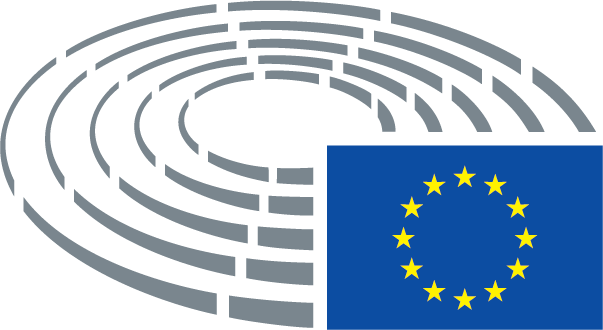 Udkast til udtalelseÆndringsforslag1.	mener, at for at bekæmpe desinformation og falske nyheder, genskabe et klima af tillid til medierne og imødegå trusler mod demokratiske politiske processer er det nødvendigt med en omfattende strategi baseret på bl.a. medie- og informationskendskab og med det formål at sætte borgerne i stand til kritisk at vurdere medieindhold og anerkende forskellen mellem meninger og fakta;1.	fremhæver, at nyhedsmedierne er et vigtigt offentligt gode, som stiller magthaverne til ansvar og giver enkeltpersoner mulighed for at træffe informerede beslutninger; understreger derfor, at folks adgang til information og kvalitetsjournalisme er af afgørende betydning; mener, at for at bekæmpe desinformation og politisk propaganda, øge tilliden til medierne og imødegå trusler mod demokratiske politiske processer er det nødvendigt med en omfattende sektorspecifik strategi, som indebærer lige adgang til pålidelige informationskilder, støtte og styrkelse af uafhængige medier og kvalitetsjournalisme, herunder at genoplive økosystemer for lokale nyheder og en forbedring af medie- og informationskendskabet med det formål at sætte borgerne i stand til at identificere nyhedskilder og kritisk at vurdere medieindhold, at forstå forskellen mellem redaktionelt og kommercielt indhold og at anerkende forskellen mellem meninger og fakta;Udkast til udtalelseÆndringsforslag1.	mener, at for at bekæmpe desinformation og falske nyheder, genskabe et klima af tillid til medierne og imødegå trusler mod demokratiske politiske processer er det nødvendigt med en omfattende strategi baseret på bl.a. medie- og informationskendskab og med det formål at sætte borgerne i stand til kritisk at vurdere medieindhold og anerkende forskellen mellem meninger og fakta;1.	mener, at for at bekæmpe desinformation og falske nyheder, genskabe et klima af tillid til medierne og imødegå trusler mod demokratiske politiske processer er det nødvendigt med en omfattende strategi, som i skolen og resten af den offentlige sfære fremmer ytringsfriheden i medier og information og sætter borgerne og medierne i stand til kritisk at vurdere det tilbudte indhold og anerkende forskellen mellem meninger og fakta;Udkast til udtalelseÆndringsforslag1.	mener, at for at bekæmpe desinformation og falske nyheder, genskabe et klima af tillid til medierne og imødegå trusler mod demokratiske politiske processer er det nødvendigt med en omfattende strategi baseret på bl.a. medie- og informationskendskab og med det formål at sætte borgerne i stand til kritisk at vurdere medieindhold og anerkende forskellen mellem meninger og fakta;1.	mener, at for at bekæmpe desinformation, fejlinformation og malinformation, genskabe et klima af tillid til medierne og imødegå trusler mod demokratiet er det nødvendigt med en omfattende strategi baseret på bl.a. medie- og informationskendskab og med det formål at sætte borgerne i stand til kritisk at vurdere medieindhold og anerkende forskellen mellem meninger og fakta;Udkast til udtalelseÆndringsforslag1.	mener, at for at bekæmpe desinformation og falske nyheder, genskabe et klima af tillid til medierne og imødegå trusler mod demokratiske politiske processer er det nødvendigt med en omfattende strategi baseret på bl.a. medie- og informationskendskab og med det formål at sætte borgerne i stand til kritisk at vurdere medieindhold og anerkende forskellen mellem meninger og fakta;1.	mener, at for at bekæmpe desinformation og falske nyheder, genskabe et klima af tillid til medierne og imødegå trusler mod demokratiske politiske processer er det nødvendigt med en omfattende EU-strategi med det formål at sætte borgerne i stand til kritisk at vurdere medieindhold og anerkende forskellen mellem meninger og fakta; opfordrer derfor Kommissionen til at udvikle en sådan strategi i tæt samarbejde med medlemsstaterne og civilsamfundets organisationer;Udkast til udtalelseÆndringsforslag1.	mener, at for at bekæmpe desinformation og falske nyheder, genskabe et klima af tillid til medierne og imødegå trusler mod demokratiske politiske processer er det nødvendigt med en omfattende strategi baseret på bl.a. medie- og informationskendskab og med det formål at sætte borgerne i stand til kritisk at vurdere medieindhold og anerkende forskellen mellem meninger og fakta;1.	mener, at for at bekæmpe desinformation og falske nyheder, genskabe et klima af tillid til medierne og imødegå trusler mod demokratiske politiske processer er det nødvendigt med en omfattende strategi baseret på bl.a. medie- og informationskendskab og med det formål at sætte borgerne i stand til kritisk at vurdere medieindhold og anerkende forskellen mellem meninger og fakta; minder i denne forbindelse om, at et uafhængigt og pluralistisk medielandskab baseret på informations- og ytringsfrihed er et centralt element i ethvert fungerende demokrati;Udkast til udtalelseÆndringsforslag1.	mener, at for at bekæmpe desinformation og falske nyheder, genskabe et klima af tillid til medierne og imødegå trusler mod demokratiske politiske processer er det nødvendigt med en omfattende strategi baseret på bl.a. medie- og informationskendskab og med det formål at sætte borgerne i stand til kritisk at vurdere medieindhold og anerkende forskellen mellem meninger og fakta;1.	mener, at for at bekæmpe desinformation og falske nyheder, genskabe et klima af tillid til medierne og imødegå trusler mod demokratiske politiske processer er det nødvendigt med en omfattende strategi baseret på bl.a. medie- og informationskendskab og med det formål at sætte borgerne i stand til kritisk at vurdere medieindhold og anerkende forskellen mellem meninger og fakta; understreger behovet for at udvikle en strategi for, hvordan pålideligheden af nyheder og information under valgkampagner kan sikres; mener, at ændringen af finansieringsmodeller er en stor udfordring for kvalitetsjournalistikken, idet uddannede journalister erstattes med billigere freelancere, hvilket er en af de vigtigste udfordringer, som kvalitetsjournalistikken står over for i dag; understreger både de traditionelle og de nye mediers rolle med hensyn til redaktionelt ansvar; opfordrer til en streng gennemførelse af konkurrenceretten på det digitale marked og anvendelse heraf på onlineplatforme;Udkast til udtalelseÆndringsforslag1.	mener, at for at bekæmpe desinformation og falske nyheder, genskabe et klima af tillid til medierne og imødegå trusler mod demokratiske politiske processer er det nødvendigt med en omfattende strategi baseret på bl.a. medie- og informationskendskab og med det formål at sætte borgerne i stand til kritisk at vurdere medieindhold og anerkende forskellen mellem meninger og fakta;1.	mener, at for at bekæmpe desinformation og falske nyheder, genskabe et klima af tillid til medierne og imødegå trusler mod demokratiske politiske processer er det nødvendigt med en omfattende strategi baseret på bl.a. medie-, internet- og informationskendskab og med det formål at sætte borgerne i stand til kritisk at vurdere medieindhold og anerkende forskellen mellem meninger og fakta;Udkast til udtalelseÆndringsforslag1a.	understreger, at mediefriheden er blevet alvorligt forringet i hele Europa i det seneste årti og står over for udfordringer, der er kommer frem i forbindelse med retssager, officielle undersøgelser, rapporter fra de europæiske institutioner og ikkestatslige organisationer; tilbagegangen kan tilskrives en række retlige, politiske og økonomiske faktorer, men de europæiske institutioner skal overholde og beskytte de grundlæggende rettigheder om mediefrihed og -pluralisme, som er nedfældet i Den Europæiske Unions charter om grundlæggende rettigheder;Udkast til udtalelseÆndringsforslag1a.	opfordrer Kommissionen og medlemsstaterne til at intensivere bestræbelserne på at bekæmpe desinformation og falske nyheder, der sigter mod at underminere tilliden til europæiske demokratiske fonde, at udpege dem som en trussel mod EU og dens medlemsstater og at foreslå en passende stigning i finansielle og menneskelige ressourcer for de enheder, der bekæmper desinformationen;Udkast til udtalelseÆndringsforslag1a.	opfordrer Kommissionen til nøje at overvåge gennemførelsen af direktivet om audiovisuelle medietjenester, navnlig med hensyn til hadefuld tale, beskyttelse af mindreårige, de nationale mediemyndigheders uafhængighed, gennemsigtighed og forpligtelser vedrørende mediekendskab;Udkast til udtalelseÆndringsforslag1b.	glæder sig over, at der for nylig er blevet iværksat et europæisk observatorium for digitale medier, en platform, der har til formål at skabe netværk mellem faktatjekkere og forskere og give fagfolk fra medieverdenen, lærere og borgere oplysninger, der ruster dem til bedre at forstå falske nyheder; er overbevist om, at dette nye instrument vil hjælpe med at finde frem til bedste praksis og skræddersy mediekendskabsprogrammer i overensstemmelse med de nyeste resultater; anmoder om, at offentlige sikkerhedsrelaterede oplysninger fremstilles på en klar og enkel måde, herunder i formater, der er tilgængelige og brugbare for personer med handicap;Udkast til udtalelseÆndringsforslag1b.	opfordrer Kommissionen og medlemsstaterne til at udvikle en strategi for forbedring, gennemførelse og overvågning af medielovgivningen med henblik på effektivt at håndtere udbredelsen af desinformation og falske nyheder og samtidig at støtte uafhængige TV- og radiomedier, fremme gennemsigtighed, troværdighed og mediernes uafhængighed og frihed;Udkast til udtalelseÆndringsforslag2.	opfordrer Kommissionen til at arbejde tæt sammen med medlemsstaterne og civilsamfundets organisationer om at udvikle fælles læseplaner om mediekendskab og nå ud til alle borgere gennem formel, ikke-formel og uformel uddannelse og gennem livslang læring;2.	opfordrer Kommissionen til at arbejde tæt sammen med medlemsstaterne og civilsamfundets organisationer om at bevidstgøre alle aktører i det demokratiske liv om den nødvendige respekt for pluralisme og ytringsfrihed i medierne;Udkast til udtalelseÆndringsforslag2.	opfordrer Kommissionen til at arbejde tæt sammen med medlemsstaterne og civilsamfundets organisationer om at udvikle fælles læseplaner om mediekendskab og nå ud til alle borgere gennem formel, ikke-formel og uformel uddannelse og gennem livslang læring;2.	opfordrer Kommissionen til at arbejde tæt sammen med medlemsstaterne og civilsamfundets organisationer om at udvikle uddannelsestilbud inden for medie- og internetkendskab og nå ud til alle borgere gennem formel, ikke-formel og uformel uddannelse og gennem livslang læring og at inddrage civilsamfundsorganisationerne fuldt ud i radio- og fjernsynsudvalg samt publikumsudvalg;Udkast til udtalelseÆndringsforslag2.	opfordrer Kommissionen til at arbejde tæt sammen med medlemsstaterne og civilsamfundets organisationer om at udvikle fælles læseplaner om mediekendskab og nå ud til alle borgere gennem formel, ikke-formel og uformel uddannelse og gennem livslang læring;2.	opfordrer Kommissionen til at arbejde tæt sammen med medlemsstaterne og civilsamfundets organisationer om at hjælpe med at udvikle skræddersyede læseplaner om IT- og mediekendskab samt datakendskab, herunder øget kendskab til algoritmer, og nå ud til alle borgere gennem formel, ikke-formel og uformel uddannelse, herunder gennem livslang læring; mener, at den opdaterede handlingsplan for digital uddannelse kan spille en rolle med hensyn til at fremme disse initiativer;Udkast til udtalelseÆndringsforslag2.	opfordrer Kommissionen til at arbejde tæt sammen med medlemsstaterne og civilsamfundets organisationer om at udvikle fælles læseplaner om mediekendskab og nå ud til alle borgere gennem formel, ikke-formel og uformel uddannelse og gennem livslang læring;2.	opfordrer Kommissionen til at arbejde tæt sammen med medlemsstaterne, kandidatlande og civilsamfundets organisationer om at udvikle almindeligt forståelige læseplaner om mediekendskab og nå ud til alle borgere gennem formel, ikke-formel og uformel uddannelse og gennem livslang læring; påpeger, at dette bør give borgerne mulighed for fuldt ud at forstå virkningerne af desinformation, at udpege og skelne mellem dokumentation og meninger og samtidig give dem mulighed for at få adgang til og vurdere oplysninger;Udkast til udtalelseÆndringsforslag2.	opfordrer Kommissionen til at arbejde tæt sammen med medlemsstaterne og civilsamfundets organisationer om at udvikle fælles læseplaner om mediekendskab og nå ud til alle borgere gennem formel, ikke-formel og uformel uddannelse og gennem livslang læring;2.	opfordrer Kommissionen til at arbejde tæt sammen med medlemsstaterne, uafhængige og civilsamfundets organisationer om at udvikle fælles læseplaner om mediekendskab og nå ud til alle borgere og journalister gennem formel, ikke-formel og uformel uddannelse og gennem livslang læring; opfordrer til at beskytte uafhængige myndigheder og sikre et stærkt uafhængigt tilsyn med medierne med hensyn til unødig statslig og kommerciel indgriben og opfordrer medlemsstaterne til at sikre uvildighed;Udkast til udtalelseÆndringsforslag2a.	mener, at civilsamfundets organisationer er vigtige for at fremme mediekendskab og hjælpe med at forhindre udbredelse af hadefuld tale og desinformation; understreger, at civilsamfundets organisationer har et akut behov for strukturel støtte; mener, at samfundets medieorganisationer bør inddrages som parter i de programmer, der er dedikeret til at fremme journalisme og mediekendskab i Europa, mere specifikt inden for programmet Et Kreativt Europa (tværsektorielt programområde);Udkast til udtalelseÆndringsforslag2a.	fremhæver betydningen af lokale mediestrukturer til fremme, produktion og udbredelse af oplysninger og fakta vedrørende lokale og små kunstneriske og kulturelle arrangementer, der er et vigtigt instrument til opretholdelse af mediepluralisme og et multikulturelt miljø i Europa;Udkast til udtalelseÆndringsforslag2a.	understreger den afgørende betydning af uafhængig journalistik med henblik på at støtte mediepluralisme og gennemsigtighed i den demokratiske proces; opfordrer Kommissionen til at medtage undersøgelser af og kurser om uafhængig journalisme i relevante EU-finansierede projekter og programmer;Udkast til udtalelseÆndringsforslag2a.	mener, at medierne i sig selv kan og skal spille en vigtig rolle med hensyn til fremme af mediekendskab;Udkast til udtalelseÆndringsforslag2b.	opfordrer til at strømline og integrere mediekendskab i andre EU-programmer, der støtter uddannelse og medier som et værktøj til inklusion, og til at udvikle kritisk tænkning blandt borgerne;Udkast til udtalelseÆndringsforslag3.	understreger, at mediepluralisme er alvorligt truet både online og offline som følge af den høje koncentration af ejerskab over medier, hvilket har resulteret i, at dominerende aktører i mediesektoren bruger oplysninger til at forfølge politiske og sociale mål, og i forringet kvalitet, mangfoldighed og pålidelighed af de tilgængelige oplysninger;3.	understreger betydningen af at sikre mediepluralisme online og offline for at garantere kvalitet, mangfoldighed og pålidelighed af de tilgængelige oplysninger; advarer mod den høje koncentration af ejerskab over medier, hvilket har resulteret i, at dominerende aktører i mediesektoren bruger oplysninger til at forfølge politiske og sociale mål;Udkast til udtalelseÆndringsforslag3.	understreger, at mediepluralisme er alvorligt truet både online og offline som følge af den høje koncentration af ejerskab over medier, hvilket har resulteret i, at dominerende aktører i mediesektoren bruger oplysninger til at forfølge politiske og sociale mål, og i forringet kvalitet, mangfoldighed og pålidelighed af de tilgængelige oplysninger;3.	understreger, at mediepluralisme er alvorligt truet både online og offline som følge af den høje koncentration af ejerskab over medier, hvilket kan resultere i, at dominerende aktører i mediesektoren bruger oplysninger til at forfølge politiske, sociale og finansielle mål, og i forringet kvalitet, mangfoldighed og pålidelighed af de tilgængelige oplysninger; opfordrer medlemsstaterne til at etablere de nødvendige reguleringsrammer for at overvåge ejerskab over medier, undgå monopoler, sikre ytringsfrihed og bekæmpe hadefuld tale; anbefaler at styrke lovgivningen for at forebygge enkeltpersoners og store virksomheders monopolisering og opkøb af massemedier og for at styrke de procedurer, der sikrer gennemsigtighed med hensyn til finansiering af ovennævnte mediestrukturer, så tilstedeværelsen af private og frie medier, der er uafhængige af politisk magt, muliggøres;Udkast til udtalelseÆndringsforslag3.	understreger, at mediepluralisme er alvorligt truet både online og offline som følge af den høje koncentration af ejerskab over medier, hvilket har resulteret i, at dominerende aktører i mediesektoren bruger oplysninger til at forfølge politiske og sociale mål, og i forringet kvalitet, mangfoldighed og pålidelighed af de tilgængelige oplysninger;3.	understreger, at mediepluralisme er alvorligt truet både online og offline som følge af den høje koncentration af ejerskab over medier, hvilket ofte har resulteret i, at dominerende aktører i mediesektoren bruger oplysninger til at forfølge politiske, sociale eller kommercielle mål, og i forringet kvalitet, mangfoldighed og pålidelighed af de tilgængelige oplysninger; gør opmærksom på, at medierne står over for et systemisk markedssvigt, der hæmmer bæredygtigheden af kvalitetsjournalistik, navnlig på mindre markeder, herunder lokale og regionale mediemarkeder, især i betragtning af de forstyrrende virkninger af onlineplatforme, som har bidraget til, at målgrupper og reklame er kommet på internettet; anerkender, at offentlige myndigheder har en positiv forpligtelse til at fremme mediepluralisme;Udkast til udtalelseÆndringsforslag3.	understreger, at mediepluralisme er alvorligt truet både online og offline som følge af den høje koncentration af ejerskab over medier, hvilket har resulteret i, at dominerende aktører i mediesektoren bruger oplysninger til at forfølge politiske og sociale mål, og i forringet kvalitet, mangfoldighed og pålidelighed af de tilgængelige oplysninger;3.	understreger, at mediepluralisme er alvorligt truet både online og offline, på den ene side som følge af den høje koncentration af ejerskab over medier, hvilket har resulteret i, at dominerende aktører i mediesektoren bruger oplysninger til at forfølge politiske og sociale mål, og i forringet kvalitet, mangfoldighed og pålidelighed af de tilgængelige oplysninger, og på den anden side som følge af den ukritiske videregivelse af falske beskyldninger og politiske holdninger, der fremlægges som fakta i medier, som ikke nødvendigvis er indbyrdes forbundne med hensyn til ejerskabet over medierne;Udkast til udtalelseÆndringsforslag3a.	understreger, hvor vigtigt det er for demokratiet at sikre opretholdelsen af mediefrihed og -pluralisme og styrke den økonomiske vækst og dennes bæredygtighed; opfordrer derfor Kommissionen til at levere en fælles mekanisme for gennemsigtighed i ejerskabet over medier og finansieringskilderne og dermed give borgere mulighed for på et kvalificeret grundlag at vurdere kilden til de oplysninger, de har modtaget; gentager betydningen af at sikre beskyttelsen af journalister og tilstrækkelig beskyttelse af journalistiske kilder, især under den samfundsmæssig krise og omstillingen af mediesektoren;Udkast til udtalelseÆndringsforslag3a.	understreger, at mediefolk og kunsterne ofte arbejder under usikre arbejdsvilkår med hensyn til deres kontrakter, vederlag og sociale garantier, hvilket undergraver deres muligheder for at arbejde hensigtsmæssigt og følgelig begrænser mediepluralismen og -friheden; opfordrer Kommissionen til at arbejde tæt sammen med medlemsstaterne for at forbedre kunstnernes status og arbejdsvilkår;Udkast til udtalelseÆndringsforslag3a.	mener, at akkumuleringen af den politiske magt, den økonomiske magt og mediernes magt i hænderne på samme aktører med henblik på fortsat at have politisk magt udgør en trussel mod meningstilkendegivelsen, og at dens konsekvenser ødelægger den demokratiske konkurrence i nogle medlemsstater;Udkast til udtalelseÆndringsforslag3a.	minder om behovet for, at gennemsigtigheden med hensyn til medieejerskab og finansieringskilder er let tilgængelig for borgerne, så de på et kvalificeret grundlag kan vurdere de oplysninger, der er modtaget, og for at genskabe et klima af tillid til medierne; mediekendskab spiller en vigtig rolle i denne forbindelse;Udkast til udtalelseÆndringsforslag3a.	opfordrer medlemsstaterne og Kommissionen til at øge den direkte og indirekte støtte til de uafhængige medier og kvalitetsjournalisme; opfordrer Kommissionen til at oprette en dedikeret fond, der sikrer armslængdeprincippet for disse aktiviteter;Udkast til udtalelseÆndringsforslag3b.	understreger, at reklame på internettet i stigende grad er målrettet, og at indtægterne herfra er mere og mere standardiserede, primært til fordel for digitale formidlere, hvilket betyder, at medietjenester skal levere nye og innovative tilbud; er stærkt bekymret over, at de traditionelle mediers vækst på det digitale marked trues af en række nye aggregatorer og søgemaskiner, der udvikler deres aktiviteter ved at bruge rettighedshaveres indhold uden at bidrage til udviklingen af det og uden at sikre et rimeligt vederlag til indholdsskaberne; går ind for en præcisering af disse platformes og indholdsleverandørers retlige status, rolle og ansvar;Udkast til udtalelseÆndringsforslag3b.	minder om, at medierne spiller en vigtig rolle med hensyn til at sikre demokratiet, og at adgang til information er en vigtig del af bekæmpelsen af covid-19; opfordrer til at oprette en nødfond til understøttelse af medie- og pressesektoren, potentielt baseret på midler, der ikke kan bruges under andre programmer som følge af covid-19-pandemien;Udkast til udtalelseÆndringsforslag3c.	advarer mod overregulering af medierne, eftersom dette har vist sig ikke at være produktivt og kan bringe mediepluralismen i fare, men fremhæver, at medieejerskab skal være gennemsigtigt, og at de nationale myndigheder især skal overvåge dette aspekt set i lyset af deres rolle med hensyn til at sikre mediepluralisme; understreger, at der bør lægges særlig vægt på gennemsigtighed og på markedsdominansen af teknologiplatforme, der kontrollerer brugernes adgang til digitalt indhold; understreger betydningen af EU's konkurrenceret og fremhæver betydningen af at sikre lige konkurrencevilkår for virksomheder ved at fjerne mulige flaskehalse;Udkast til udtalelseÆndringsforslag4.	understreger, at en ikke-forskelsbehandlende, omfattende og afbalanceret mediedækning er væsentlig for et frit og velinformeret samfund i Europa; opfordrer Kommissionen og medlemsstaterne til at fremme en inklusiv mediesfære, hvor flere kvinder, migranter og flygtninge samt medlemmer af LGBTI+ samfundet og personer med handicap er beskæftiget i kreative og beslutningstagende stillinger, hvilket igen vil bidrage til at mindske stereotyperne i medierne;4.	understreger, at en ikke-forskelsbehandlende, omfattende og afbalanceret mediedækning er væsentlig for et frit og velinformeret samfund i Europa;Udkast til udtalelseÆndringsforslag4.	understreger, at en ikke-forskelsbehandlende, omfattende og afbalanceret mediedækning er væsentlig for et frit og velinformeret samfund i Europa; opfordrer Kommissionen og medlemsstaterne til at fremme en inklusiv mediesfære, hvor flere kvinder, migranter og flygtninge samt medlemmer af LGBTI+ samfundet og personer med handicap er beskæftiget i kreative og beslutningstagende stillinger, hvilket igen vil bidrage til at mindske stereotyperne i medierne;4.	understreger, at en ikke-forskelsbehandlende, omfattende og afbalanceret mediedækning er væsentlig for et frit og velinformeret samfund i Europa;Udkast til udtalelseÆndringsforslag4.	understreger, at en ikke-forskelsbehandlende, omfattende og afbalanceret mediedækning er væsentlig for et frit og velinformeret samfund i Europa; opfordrer Kommissionen og medlemsstaterne til at fremme en inklusiv mediesfære, hvor flere kvinder, migranter og flygtninge samt medlemmer af LGBTI+ samfundet og personer med handicap er beskæftiget i kreative og beslutningstagende stillinger, hvilket igen vil bidrage til at mindske stereotyperne i medierne;4.	understreger, at en ikke-forskelsbehandlende, omfattende og afbalanceret mediedækning er væsentlig for et frit og velinformeret samfund i Europa; minder om princippet om mediernes uafhængighed, som er afgørende for et demokratisk samfund;Udkast til udtalelseÆndringsforslag4.	understreger, at en ikke-forskelsbehandlende, omfattende og afbalanceret mediedækning er væsentlig for et frit og velinformeret samfund i Europa; opfordrer Kommissionen og medlemsstaterne til at fremme en inklusiv mediesfære, hvor flere kvinder, migranter og flygtninge samt medlemmer af LGBTI+ samfundet og personer med handicap er beskæftiget i kreative og beslutningstagende stillinger, hvilket igen vil bidrage til at mindske stereotyperne i medierne;4.	understreger, at en ikke-forskelsbehandlende, omfattende og afbalanceret mediedækning er væsentlig for et frit og velinformeret samfund i Europa; opfordrer Kommissionen og medlemsstaterne til at fremme en inklusiv mediesfære, hvor alle typer af minoriteter og dårligt stillede grupper er beskæftiget i kreative og beslutningstagende stillinger, hvilket igen vil bidrage til at mindske stereotyperne i medierne;Udkast til udtalelseÆndringsforslag4.	understreger, at en ikke-forskelsbehandlende, omfattende og afbalanceret mediedækning er væsentlig for et frit og velinformeret samfund i Europa; opfordrer Kommissionen og medlemsstaterne til at fremme en inklusiv mediesfære, hvor flere kvinder, migranter og flygtninge samt medlemmer af LGBTI+ samfundet og personer med handicap er beskæftiget i kreative og beslutningstagende stillinger, hvilket igen vil bidrage til at mindske stereotyperne i medierne;4.	understreger, at en ikke-forskelsbehandlende, omfattende og afbalanceret mediedækning er væsentlig for et frit og velinformeret samfund i Europa; opfordrer Kommissionen og medlemsstaterne til at fremme en inklusiv mediesfære, hvor flere kvinder, minoriteter, migranter og flygtninge samt medlemmer af LGBTI+ samfundet og personer med handicap er beskæftiget i kreative og beslutningstagende stillinger, hvilket igen vil bidrage til at mindske stereotyperne i medierne;Udkast til udtalelseÆndringsforslag4.	understreger, at en ikke-forskelsbehandlende, omfattende og afbalanceret mediedækning er væsentlig for et frit og velinformeret samfund i Europa; opfordrer Kommissionen og medlemsstaterne til at fremme en inklusiv mediesfære, hvor flere kvinder, migranter og flygtninge samt medlemmer af LGBTI+ samfundet og personer med handicap er beskæftiget i kreative og beslutningstagende stillinger, hvilket igen vil bidrage til at mindske stereotyperne i medierne;4.	understreger, at en ikke-forskelsbehandlende, omfattende og afbalanceret mediedækning er væsentlig for et frit og velinformeret samfund i Europa; opfordrer Kommissionen og medlemsstaterne til at fremme en inklusiv mediesfære, hvor flere kvinder, migranter og flygtninge samt medlemmer af LGBTI+ samfundet og personer med handicap er beskæftiget i kreative og beslutningstagende stillinger, hvilket igen vil bidrage til at mindske stereotyperne i medierne; opfordrer Kommissionen og medlemsstaterne til at fremme flersprogede og tilgængelige medieprojekter;Udkast til udtalelseÆndringsforslag4a.	anerkender internettet som den nye digitale fælles informationskilde, der giver borgerne nye muligheder for deltagelse, diskussion, meningsdannelse og deling af information; opfordrer Kommissionen til at fastsætte en klar lovgivningsvej med de nødvendige regulerende eller selvregulerende foranstaltninger til at beskytte borgerne mod ulovligt indhold og ulovlige varer; understreger behovet for at sikre, at der tages særligt hensyn til tiltag, der skal forhindre gentagne overtrædelser;Udkast til udtalelseÆndringsforslag4a.	mener, at tydelige krav om troværdigt kvalitetsmedieindhold, der er skræddersyet relevante markeder og overholder nationale sproglove, bør overvejes for platforme, der fungerer som gatekeepere;Udkast til udtalelseÆndringsforslag4b.	mener, at det er vigtigt at skabe det rette miljø og lige konkurrencevilkår for at afdæmpe forstyrrende virkninger af onlineplatforme; understreger, at den rette ramme bl.a. vil medføre, at onlinemiljøet skal behandles på samme måde som offlinemiljøet, herunder med hensyn til reklame og beskatning, og at konkurrencereglerne skal opdateres for at tilpasse dem til den digitale tidsalder;Udkast til udtalelseÆndringsforslag4c.	fremhæver, at det er nødvendigt at øge ansvaret og opdatere rammerne for ansvarsfordeling for onlineplatforme; understreger, at det er af afgørende betydning med henblik på at bidrage til at forhindre illoyal konkurrence, at medieselskaber gives adgang til relevante data (dvs. publikumsstørrelses- og reklamedata) fra markedsdominerende platforme; understreger dog, at nye forpligtelser i forbindelse med platforme bør stå i forhold til deres markedsandel og finansielle kapacitet for at hjælpe med at skabe lige konkurrencevilkår og fremme konkurrencen i stedet for at begrænse den;Udkast til udtalelseÆndringsforslag5.	mener, at de centrale principper for adgang til oplysninger og frem for alt ytringsfriheden, herunder kunstfriheden, altid bør have forrang i kampen mod desinformation;5.	mener, at ytringsfriheden, herunder kunstfriheden, ikke må misbruges til udbredelse af desinformation og hadefuld tale;Udkast til udtalelseÆndringsforslag5.	mener, at de centrale principper for adgang til oplysninger og frem for alt ytringsfriheden, herunder kunstfriheden, altid bør have forrang i kampen mod desinformation;5.	mener, at de centrale principper for adgang til oplysninger og frem for alt ytringsfriheden, herunder kunstfriheden, altid bør have forrang i kampen mod desinformation, samtidig med at det sikres, at disse principper ikke kan anvendes som en undskyldning for at berettige eller legitimere ondsindet desinformation af falske nyheder eller omgåelse af regler, som udgør nødvendige, passende og forholdsmæssige foranstaltninger i et demokratisk samfund for at beskytte den nationale sikkerhed, forsvaret, den offentlige sikkerhed og folkesundheden;Udkast til udtalelseÆndringsforslag5.	mener, at de centrale principper for adgang til oplysninger og frem for alt ytringsfriheden, herunder kunstfriheden, altid bør have forrang i kampen mod desinformation;5.	mener, at de centrale principper for adgang til oplysninger og frem for alt ytringsfriheden, herunder kunstfriheden, altid bør have forrang i kampen mod desinformation; fremhæver, at beslutninger truffet af medieplatforme – f.eks. vedrørende deres fællesskabsstandarder eller algoritmer for anbefalinger – har betydelige konsekvenser for udøvelsen af ytringsfriheden, retten til at modtage upartiske oplysninger, mediefriheden, pluralismen og demokratiet;Udkast til udtalelseÆndringsforslag5.	mener, at de centrale principper for adgang til oplysninger og frem for alt ytringsfriheden, herunder kunstfriheden, altid bør have forrang i kampen mod desinformation;5.	mener, at de centrale principper for adgang til oplysninger og frem for alt ytringsfriheden, herunder kunstfriheden, altid bør have forrang inden for en ramme, der går ud på nøjagtighed, uafhængighed, retfærdighed, tillid, næstekærlighed, ansvarlighed og gennemsigtighed, i kampen mod desinformation, fejlinformation og malinformation;Udkast til udtalelseÆndringsforslag5a.	mener, at omfattende fejlinformation og falske nyheder udgør en stor udfordring for Europa og dets borgere; opfordrer Kommissionen til at overveje at oprette en flersproget onlineplatform, hvor desinformation og falske nyheder kan indberettes, analyseres og præciseres, ved at inddrage alle relevante aktører, f.eks. repræsentanter for medier, institutioner og sociale platforme samt slutbrugere;Udkast til udtalelseÆndringsforslag5a.	mener, at kildebeskyttelsen, den omfattende redaktionelle støtte til journalisters research til ord og billeder, det uafhængige redaktionsarbejde og gode arbejdskontrakter eller tilsvarende vederlag til journalister er de grundlæggende forudsætninger for en afbalanceret og faktabaseret journalisme;Udkast til udtalelseÆndringsforslag5a.	understreger, at udbredelsen af hadefuld tale på internettet er en massiv trussel for retten til ytringsfrihed; understreger behovet for, at myndighederne har et bedre samarbejde med onlineplatformene for at håndtere hadefuld tale, uden at destabilisere den grundlæggende ret til ytringsfrihed;Udkast til udtalelseÆndringsforslag5a.	mener, at en fremtidig EU-mekanisme for demokrati, retsstaten og grundlæggende rettigheder skal nedfælde mediefrihed, herunder kunstfriheden, som en vigtig søjle i et demokratisk system;Udkast til udtalelseÆndringsforslag5b.	anerkender retten til kunstfrihed og behovet for at fremhæve dette i forbindelse med de bredere rammer for grundlæggende frihedsrettigheder og ytringsfrihed; opfordrer Kommissionen til bl.a. at medtage kunstnerisk ytringsfrihed i de specifikke mål for Et Kreativt Europa 2021-2027;Udkast til udtalelseÆndringsforslag5b.	opfordrer Kommissionen til sammen med alle de involverede parter at bekæmpe digital mobning for at muliggøre ytringsfrihed og sikre beskyttelsen af journalister mod onlineangreb;Udkast til udtalelseÆndringsforslag5b.	advarer om, at regeringer med autoritære tendenser underminerer ytringsfriheden, herunder kunstfriheden, under dække af at ville bekæmpe desinformation;Udkast til udtalelseÆndringsforslag5b.	mener, at Kommissionen og medlemsstaterne har et særligt ansvar for alternative medieprojekter og exilmedier;Udkast til udtalelseÆndringsforslag5c.	mener, at indgreb fra det offentlige eller kommercielt pres på publikationer skader den frie journalisme og den demokratiske debat; går ud fra, at sikringen af frihed for medierne samt udøvelsen af ansvar også gælder i forbindelse med information på store platforme, såfremt disse viser nyheder og udsendelser eller lader brugere vise sådanne; minder om, at der i det reformerede direktiv om audiovisuelle medietjenester er udarbejdet relevante målsætninger, der regulerer tilbagetrækningen af hadefuld tale, beskyttelsen af mindreårige og reklameandeles stilling. Deres gennemførelse og overholdelse skal være gennemsigtig og evalueres og videreudvikles for også fremover vedvarende at sikre mediefrihed;Udkast til udtalelseÆndringsforslag5c.	mener, at onlineplatforme er en del af det offentlige rum på nettet, hvor uddannelse og den offentlige debat foregår; opfordrer EU til at sikre beskyttelsesforanstaltninger for platforme med henblik på at overholde grundlæggende rettigheder og ytringsfriheden;Udkast til udtalelseÆndringsforslag5c.	gentager betydningen af at skabe et særligt udvalg i Europa-Parlamentet om bekæmpelsen af desinformation og falske nyheder;Udkast til udtalelseÆndringsforslag5d.	understreger betydningen af et retfærdigt vederlag til uafhængige journalister og medieindholdsskabere online og opfordrer de digitale platforme til at gøre en større indsat for at støtte journalisme;Udkast til udtalelseÆndringsforslag5e.	opfordrer Kommissionen til at støtte journalisme og mediernes uafhængighed under covid-19-krisen;Udkast til udtalelseÆndringsforslag6.	fremhæver at nationale medier, i særdeleshed offentligt ejede medier, bærer et stort ansvar for tilstrækkeligt at afspejle den kulturelle, sproglige, sociale og politiske mangfoldighed og for at oplyse borgerne i stor udstrækning om alle emner, der er relevante for deres hverdagsliv, herunder EU-politikker og nyheder fra EU.6.	minder om, at rygraden i ethvert demokrati er uafhængige, professionelle og ansvarlige medier, der har til formål at informere, kritisere og stimulere debatten, i særdeleshed offentligt ejede medier, der tilstrækkeligt tjener offentlighedens interesse med et sandfærdigt, nøjagtigt, objektivt, afbalanceret og sprogligt passende indhold, der afspejler den kulturelle, sproglige, sociale og politiske mangfoldighed i vores samfund og for at oplyse borgerne i stor udstrækning om alle emner, der er relevante for deres hverdagsliv, herunder EU-politikker og nyheder fra EU.Udkast til udtalelseÆndringsforslag6.	fremhæver at nationale medier, i særdeleshed offentligt ejede medier, bærer et stort ansvar for tilstrækkeligt at afspejle den kulturelle, sproglige, sociale og politiske mangfoldighed og for at oplyse borgerne i stor udstrækning om alle emner, der er relevante for deres hverdagsliv, herunder EU-politikker og nyheder fra EU.6.	understreger, at de offentligt ejede nationale medier spiller en uundværlige rolle, eftersom de ikke er økonomisk afhængige af private kilder og derfor kan levere informationstjenesteydelser til offentligheden; fremhæver deres ansvar for tilstrækkeligt at afspejle den kulturelle, sproglige, sociale og politiske mangfoldighed og for at oplyse borgerne i stor udstrækning om alle emner, der er relevante for deres hverdagsliv, herunder EU-politikker og nyheder fra EU; mener, at det er vigtigt at sikre og bevare deres uafhængighed af politisk indblanding, herunder gennem uafhængighed af statsbudgettet, og minder om, at det påhviler de nationale myndigheder at sikre balancen mellem offentlige og private medier, at overholde betingelserne for medier af høj kvalitet og at garantere fuld uafhængighed for journalister og beskyttelsen af deres kilder.Udkast til udtalelseÆndringsforslag6.	fremhæver at nationale medier, i særdeleshed offentligt ejede medier, bærer et stort ansvar for tilstrækkeligt at afspejle den kulturelle, sproglige, sociale og politiske mangfoldighed og for at oplyse borgerne i stor udstrækning om alle emner, der er relevante for deres hverdagsliv, herunder EU-politikker og nyheder fra EU.6.	fremhæver at nationale medier, i særdeleshed offentligt ejede medier, bærer et stort ansvar for at oplyse borgerne i stor udstrækning om alle emner, der er relevante for deres hverdagsliv; understreger, at de europæiske medier i tilstrækkelig grad bør afspejle den kulturelle, sproglige, sociale og politiske mangfoldighed i Europa.Udkast til udtalelseÆndringsforslag6.	fremhæver at nationale medier, i særdeleshed offentligt ejede medier, bærer et stort ansvar for tilstrækkeligt at afspejle den kulturelle, sproglige, sociale og politiske mangfoldighed og for at oplyse borgerne i stor udstrækning om alle emner, der er relevante for deres hverdagsliv, herunder EU-politikker og nyheder fra EU.6.	fremhæver, at nationale medier, herunder regionale og lokale medier og i særdeleshed offentligt ejede medier, bærer et stort ansvar for tilstrækkeligt at afspejle den kulturelle, sproglige, sociale og politiske mangfoldighed og for at oplyse borgerne i stor udstrækning om alle emner, der er relevante for deres hverdagsliv, herunder en uafhængig og kritisk dækning af EU-politikker og -anliggender.Udkast til udtalelseÆndringsforslag6.	fremhæver at nationale medier, i særdeleshed offentligt ejede medier, bærer et stort ansvar for tilstrækkeligt at afspejle den kulturelle, sproglige, sociale og politiske mangfoldighed og for at oplyse borgerne i stor udstrækning om alle emner, der er relevante for deres hverdagsliv, herunder EU-politikker og nyheder fra EU.6.	fremhæver at europæiske, nationale og subnationale medier, i særdeleshed offentligt ejede medier, bærer et stort ansvar for tilstrækkeligt at afspejle den kulturelle, sproglige, sociale og politiske mangfoldighed og for at oplyse borgerne i stor udstrækning om alle emner, der er relevante for deres hverdagsliv, herunder EU-politikker og nyheder fra EU.Udkast til udtalelseÆndringsforslag6.	fremhæver at nationale medier, i særdeleshed offentligt ejede medier, bærer et stort ansvar for tilstrækkeligt at afspejle den kulturelle, sproglige, sociale og politiske mangfoldighed og for at oplyse borgerne i stor udstrækning om alle emner, der er relevante for deres hverdagsliv, herunder EU-politikker og nyheder fra EU.6.	fremhæver at nationale medier, i særdeleshed offentligt ejede medier, bærer et stort ansvar for tilstrækkeligt at afspejle den kulturelle, sproglige, sociale og politiske mangfoldighed og for at oplyse borgerne i stor udstrækning om alle emner, der er relevante for deres hverdagsliv, herunder EU-politikker og nyheder fra EU; bemærker, at denne mangfoldighed i nogle medlemsstater ikke er blevet afspejlet tilstrækkeligt, og at medierne endnu ikke har leveret tilstrækkelig og objektiv information om EU-politikker; insisterer på, at det er nødvendigt at afhjælpe situationen.Udkast til udtalelseÆndringsforslag6a.	tager afstand fra regulering, der fremmer censur, samt love, der giver regeringer, offentlige myndigheder og medieplatforme mulighed for at beslutte, hvilke oplysninger der er nøjagtige, og hvilke der anses for falske nyheder; understreger, at mediekendskab er en kompetence, der styrker borgerne, og opfordrer derfor medlemsstaterne til at styrke mediekendskab og fremme uddannelsesinitiativer for at stille passende redskaber til rådighed og for at fremme brugen af sund fornuft og kritisk tænkning ved vurderingen af medieindhold og anerkendelsen af forskellen mellem præcise oplysninger og falske nyheder.Udkast til udtalelseÆndringsforslag6a.	udtrykker alvorlig bekymring for situationen i nogle medlemsstater, hvor der er blevet indført en medielovgivning, der tillader større politisk indblanding, hvilket har resulterer i, at medierne, offentlige eller private, tvinges til at afskaffe princippet om uvildighed, hvilket bl.a. støttes af beviser fra Journalister uden Grænsers verdenspressefrihedsindeks fra 2020; understreger, at fri og uafhængig journalisme skal garanteres og beskyttes af en passende lovramme.Udkast til udtalelseÆndringsforslag6a.	opfordrer medlemsstaterne til at indføre effektive foranstaltninger for at sikre en bedre beskyttelse af journalisters personlige sikkerhed, navnlig undersøgende journalisters sikkerhed; opfordrer Kommissionen og medlemsstaterne til at fremlægge lovgivningsmæssige og ikke-lovgivningsmæssige forslag om beskyttelse af journalistressourcer, herunder whistleblowere.Udkast til udtalelseÆndringsforslag6a.	minder om konklusionerne fra Rådets møde i 2018 om styrkelse af det europæiske indhold i den digitale økonomi, som anerkender relevansen af indhold genereret af medierne "samt andre kulturelle og kreative sektorer" som "væsentlige søjler i Europas sociale og økonomiske udvikling".Udkast til udtalelseÆndringsforslag6b.	understreger, at journalister og medieorganisationer har et ansvar med hensyn til meningsdannelse og den offentlige debat og leveringen af uafhængigt og afbalanceret indhold, og at de bør forfølge evidensbaseret journalisme; opfordrer til medieuafhængighed og gennemsigtighed og opfordrer medlemsstaterne til at undlade censur og indblanding i redaktionelle beslutninger.Udkast til udtalelseÆndringsforslag6c.	understreger, at de offentligt ejede medier har pligt til at informere offentligheden og samtidig afspejle kulturel og politisk mangfoldighed; understreger, at medlemsstaterne er nødt til at sikre de offentlige mediers uafhængighed af censur og politisk pres og forhindre, at de benyttes som et redskab for propaganda og indoktrineringen.Udkast til udtalelseÆndringsforslag6d.	understreger, at traditionelle medier står over for udfordringer pga. digitalisering i et skiftende medielandskab; opfordrer medlemsstaterne til at yde støtte til traditionelle medier, der sikrer, at de udfører deres uddannelses- og kulturelle rolle.Udkast til udtalelseÆndringsforslag6e.	understreger, at digitale og onlinemedier har ført til nye muligheder for mediefrihed og -pluralisme, men at disse kan være truet af den høje koncentration af ejerskab over medier; understreger, at medieejerskabsstrukturer skal være gennemsigtige og overvåges; opfordrer til lige konkurrencevilkår og retlig klarhed for at sikre mangfoldigheden af og adgangen til medieindhold med det formål at forhindre, at internettets giganter får en dominerende stilling.Udkast til udtalelseÆndringsforslag6f.	understreger, at whistleblowing en vigtig del af undersøgende journalisme; bemærker, at journalister skal være omfattet af retlig beskyttelse i stedet for retsforfølgelse, når de handler i samfundets interesse; understreger, at truende overfald på journalister bringer ytringsfriheden i fare; fremhæver den særlige betydning af at beskytte kilder; opfordrer medlemsstaterne til at sikre, at deres lovgivningsramme og praksisser i forbindelse med retshåndhævelse yder støtte, beskyttelse og hjælp til journalister og mediefolk.Udkast til udtalelseÆndringsforslag6g.	opfordrer medlemsstater og medieorganisationer til at garantere, at journalister kan udføres deres arbejde til de højeste standarder ved at sikre rimelige vederlag og gode arbejdsvilkår med fortsat uddannelse af høj kvalitet for mediefolk, både kontraktansatte og freelancere.